Poniedziałek, 12.04.2021 r.Zapraszam do obejrzenia filmiku:https://www.youtube.com/watch?v=v4R2rkylrc0 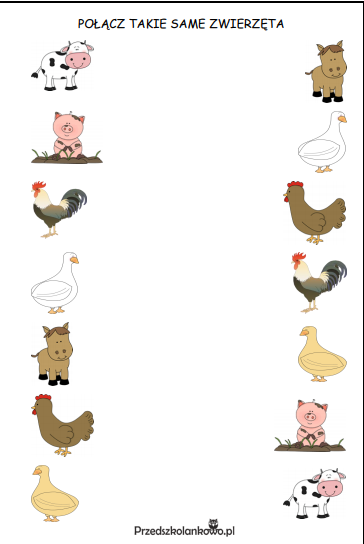 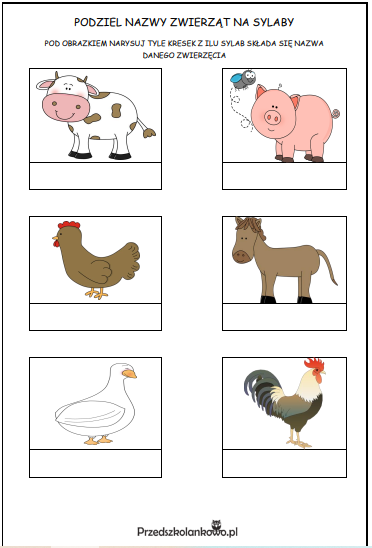 